Etapa 1: Conformar el grupo de investigaciónIncluir las casillas que considere necesarias. Si cuentan con un archivo Excel con esta información se puede anexar a la bitEtapa 2: De las preguntas al problema Etapa 3: Establecer el camino Ya han avanzado con los puntos clave para iniciar su investigación, han definido una pregunta, un problema y los objetivos de la investigación. En este registro describan el camino que van a seguir para el desarrollo de su proyecto, es decir las actividades que van a realizar.Plan de trabajo En este espacio se propone un formato de plan de trabajo como ejemplo que puede ser ajustado, a partir de los acuerdos que establezcan con su maestro coinvestigador y asesor Ondas y teniendo en cuenta las particularidades de su proceso de investigación. Incluyan las filas y columnas adicionales que requieran.Presupuesto Para el desarrollo de su investigación, se asignará un apoyo económico que debe ser utilizado solamente para cubrir los gastos que se deriven de su proyecto. Para organizar las actividades o materiales que requieren financiarse, elaboren un presupuesto. A continuación, se propone un ejemplo de formato que pueden usar para ello, incluyan las filas y columnas adicionales que requieran. Tengan en cuenta que este apoyo no podrá ser destinados para la compra de equipos e insumos que no tengan relación directa con el proyecto de investigación.Plan de comunicaciones Como parte del proceso de investigación, es necesario compartir con otros los avances y hallazgos encontrados. Para esto se propone un ejemplo para que elaboren su plan de comunicaciones. Recuerden que el informe de investigación que consolidan en la etapa 7 debe hacer parte del plan de comunicaciones.Etapa 4: Diseñar instrumentosHan definido el camino que van a seguir para abordar y aportar a la solución de la pregunta y problemática planteada. Continúen con el diseño de los instrumentos que utilizarán para llevar a cabo su investigación y regístrenlos.Estudio de Caracterización para desarrollar el proyecto: “EL género musical como el reggaetón como factor influyente en la conducta de los estudiantes de 12 a 18 años, de la Institución educativa San José”Edad: ____Grado que Cursas: ____¿Escuchas música urbana? Si____   No____¿Cuál de los siguientes cantantes escuchas con más frecuencia? Maluma____, Kidd___, Bad Bunny____, Otros, ____ ¿Cuál?¿Te sientes identificado con alguna de las letras de estos cantantes? Si___ No___¿Crees que las letras de algunas canciones influyen en tu comportamiento? Si__ No___¿Crees que la influencia de esas canciones es positiva? Si____ No____¿Has incorporado dialectos propios de esas canciones a tu forma de hablar? Si____ No____¿Has incorporado formas de vestir propias de esos cantantes? Si___ No___¿Has incorporado gestos propios de estos cantantes? SI___ No____¿Consideras que escuchar este tipo de canciones, genera comportamientos agresivos en tu entorno? Si___ No___¿Te prohíben en tu hogar escuchar este tipo de canciones? Si___ No___¿Te orientan en el colegio acerca de este tipo de géneros? Si___ No___¿Consideras que las canciones con letras obscenas ayudan a construir una mejor sociedad? Si___ No___Etapa 5: Recoger la Información En este momento del proceso ya han diseñado los instrumentos que aplicarán en esta etapa para recoger información o datos. En este registro de la bitácora indiquen cómo realizaron la recolección de la información, a quiénes aplicaron los instrumentos, en qué momentos del proceso, etc. ¿De qué manera se realizó la recolección de la información? En la siguiente tabla indiquen qué información recogieron en esta etapa. Tengan en cuenta que deben anexar a esta bitácora y archivar los soportes de la información recogida como encuestas diligenciadas, grabaciones o transcripciones de las grabaciones de audio y voz, registro fotográfico, tablas con registros, etc., además de los protocolos elaborados para la aplicación de los instrumentos. Es importante que los soportes en físico de la recolección de información se digitalicen y archiven una carpeta virtual, en los casos en que los grupos de investigación y los establecimientos educativos cuenten con los recursos para ello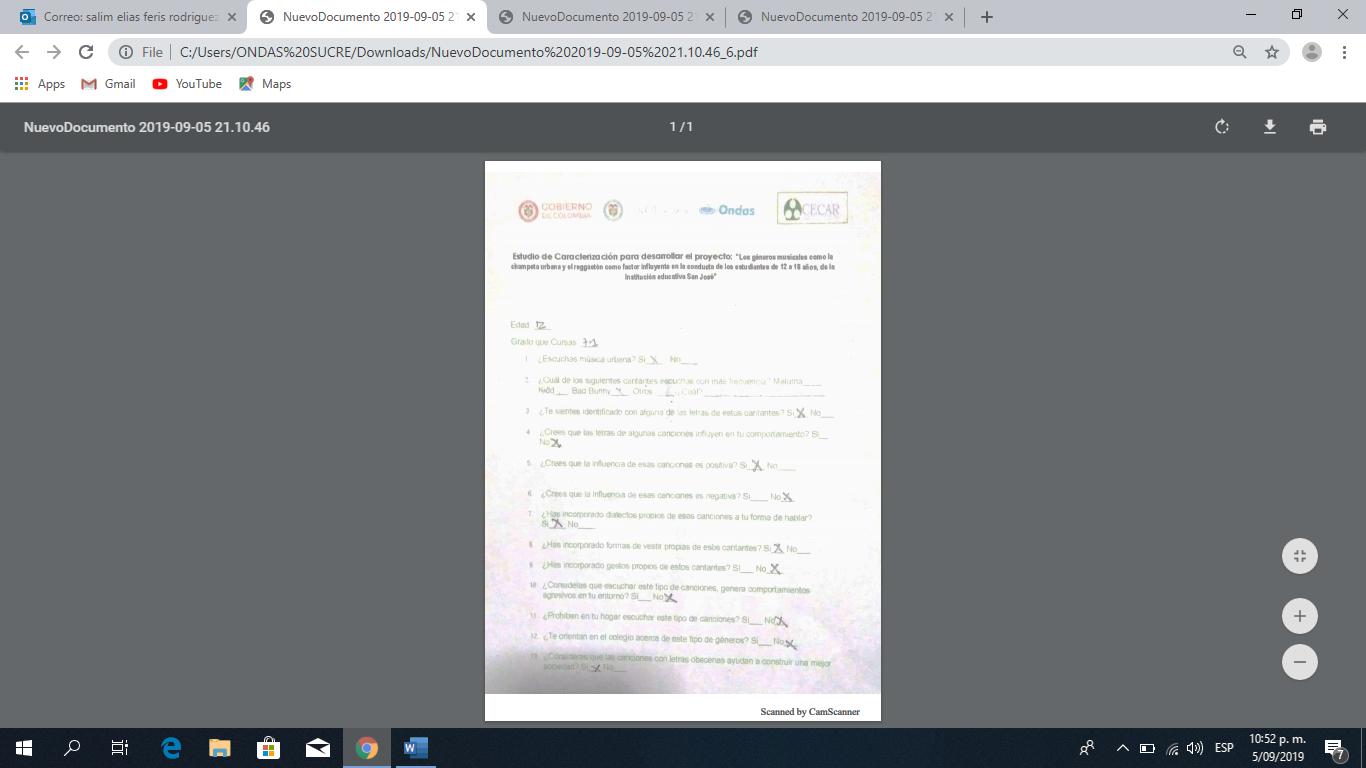 Etapa 6: Organizar y sistematizar la Información En esta etapa se propone la organización de la información recolectada para determinar si con el proceso desarrollado se da respuesta a la pregunta y problemática planteada. Etapa 7: Interpretar la información y escribir el informe de investigaciónInvestigadores Ondas:En esta etapa se realiza la interpretación de la información y la consolidación del informe de investigación. En este registro incluyan los resultados y conclusiones de su proceso de investigación.Con la información que han registrado en la bitácora para las etapas 1 a 7 pueden consolidar su informe de investigación Ondas (Archivo Formato informe de investigación.doc).Etapa 8: Compartir la soluciónEn esta etapa se comunica a la comunidad el proceso de investigación desarrollado. Registren en esta bitácora la información clave que incluirán en el afiche o poster para la socialización de su proyecto y realicen un balance del cumplimiento de su plan de comunicaciones.Etapa 9: Difundir los resultadosEn este registro describan las acciones que realizó el grupo para la difusión de su proyecto de investigación. Investigadores Ondas, han llegado al final de este recorrido. Es hora de emprender nuevos caminos hacia el descubrimiento y el conocimiento.Información General del Establecimiento Educativo Información General del Establecimiento Educativo Información General del Establecimiento Educativo Información General del Establecimiento Educativo Información General del Establecimiento Educativo Información General del Establecimiento Educativo Información General del Establecimiento Educativo DepartamentoMunicipioVereda o Corregimiento Vereda o Corregimiento Tipo(público o privado)Sector(rural o urbano)Sector(rural o urbano)SucreSincelejoPublico Urbano Urbano NITCódigo DANETeléfonoDirecciónDirecciónDirecciónE-mail 82300260503700010038712750422Cll 28# 44 A -33Cll 28# 44 A -33Cll 28# 44 A -33Ee370001003871@sincelejoaprende.edu.coNombre del Establecimiento Educativo:Nombre del Establecimiento Educativo:Institución Educativa San JoséInstitución Educativa San JoséInstitución Educativa San JoséInstitución Educativa San JoséInstitución Educativa San JoséNombre del rectorNombre del rectorCESAR JULIO MONTES RIOSCESAR JULIO MONTES RIOSCESAR JULIO MONTES RIOSCESAR JULIO MONTES RIOSCESAR JULIO MONTES RIOSInformación de los integrantes del grupo de investigaciónInformación de los integrantes del grupo de investigaciónInformación de los integrantes del grupo de investigaciónInformación de los integrantes del grupo de investigaciónInformación de los integrantes del grupo de investigaciónMaestro(s) Acompañante(s): Incluyan las filas que requieran para el registro.Maestro(s) Acompañante(s): Incluyan las filas que requieran para el registro.Maestro(s) Acompañante(s): Incluyan las filas que requieran para el registro.Maestro(s) Acompañante(s): Incluyan las filas que requieran para el registro.Maestro(s) Acompañante(s): Incluyan las filas que requieran para el registro.NombresApellidosTeléfonosCédulaE-mailJAIME LUISMERLANO ALANDETE300385376292519138merlanoal@gmail.comBETTYTUIRAN FLÓREZ300657855964553579bettytuiranflorez@gmail.comCorreo Electrónico del grupomerlanoal@gmail.comInformación de los integrantes del grupo de investigación (campo obligatorio)Información de los integrantes del grupo de investigación (campo obligatorio)Información de los integrantes del grupo de investigación (campo obligatorio)Información de los integrantes del grupo de investigación (campo obligatorio)Información de los integrantes del grupo de investigación (campo obligatorio)Información de los integrantes del grupo de investigación (campo obligatorio)Información de los integrantes del grupo de investigación (campo obligatorio)Información de los integrantes del grupo de investigación (campo obligatorio)Información de los integrantes del grupo de investigación (campo obligatorio)Información de los integrantes del grupo de investigación (campo obligatorio)NombresApellidosGrupo étnicoSexoTipo de identificaciónNúmero de identificaciónEdadGradoCorreo electrónicoRol dentro del grupoVANESSA ACOSTANOFTI10056465271511merlanoal@gmail.comCommunity  ManagerRICARDOÁLVAREZNOMTI110225762231511merlanoal@gmail.comContabilidadLEIDYS ARIASNOFTI10056278741611merlanoal@gmail.comComunicacioesJOSÉ ISAIAS ARRIETANOMTI11931236761611merlanoal@gmail.comCommunity  ManagerANGIEBARRIOSNOFTI10055724011611merlanoal@gmail.comSecretariadoJUAN JOSÉBEDOYANOMTI10055730391611merlanoal@gmail.comVoceríaJESUS DAVIDBERRIONOMTI10056639661611merlanoal@gmail.comLogísticaJESUS MANUEL BERTEL NOMTI10056646101511merlanoal@gmail.comLogísticaAURABUSTAMANTENOFTI10056618231611merlanoal@gmail.comVoceríaHEIDYCAMPONOFTI10050019131611merlanoal@gmail.comContabilidadCRISTIAN CANCHILANOMTI10056678901611merlanoal@gmail.comVocer+iaDIANIS CÁRDENASNOFTI11932133681611merlanoal@gmail.comCommunity  ManagerLAURA CONTRERASNOFTI10056639391611merlanoal@gmail.comLogísticaCARLOS GUZMÁNNOMTI1190772391511merlanoal@gmail.comSecretariadoMARIANAGARCÍANOFTI10054648111511merlanoal@gmail.comVoceríaDANIELAHERNANDEZNOFTI11932136321611merlanoal@gmail.comLogísticaGERALDINEJIMENEZNOFTI10056640951511merlanoal@gmail.comVoceríaYINAMARTINEZNOFTI11027957171611merlanoal@gmail.comLogísticaSTEVENMARTINEZNOMTI10056627531611merlanoal@gmail.comLogísticaLILIBETH MARTINEZNOFTI10055646121511merlanoal@gmail.comCommunity  ManagerLORAINEMARTINEZNOFTI10056645951511merlanoal@gmail.comCommunity  ManagerEMMANUELMARTINEZNOMTI10056627521611merlanoal@gmail.comComunicacionesLEIRAMEJIANOFTI10075612581611merlanoal@gmail.comComunicacionesKARLAMENDEZNOFTI10055725411611merlanoal@gmail.comLogísticaKARENMERCADONOFTI100557728251611merlanoal@gmail.comContabilidadCRISTIANMONTOYANOMTI10055734561511merlanoal@gmail.comCommunity  ManagerTHALIAMORALESNOFTI10055745431511merlanoal@gmail.comSecretariadoJAIDERPADILLANOMTI10071761211711merlanoal@gmail.comLogísticaJESUS DAVIDROMERONOMTI10055744601511merlanoal@gmail.comContabilidadMARIARUIZNOFTI10055722221611merlanoal@gmail.comSecretariadoGIRASERRANONOFTI10055740961511merlanoal@gmail.comVoceríaANDRESSOTOMAYORNOMTI11932136371511merlanoal@gmail.comCommunity  ManagerEMERSON MULETNOMTI11935796121511merlanoal@gmail.comLogísticaDIONNYSPEREIRANOMTI10056624751611merlanoal@gmail.comLogísticaCESARPEREZNOMTI10033066941611merlanoal@gmail.comLogísticaSTEFANIASALGADONOFTI10055706821711merlanoal@gmail.comVoceríaYUDEIMIS RODELONOFTI10055702521711merlanoal@gmail.comVoceríaJESUS MERCADONOMTI100560408201711merlanoal@gmail.comContabilidadYESIDCONTRERASNOMTI10056619101511merlanoal@gmail.comContabilidadANGIEGRAJALESNOFTI11028003411511merlanoal@gmail.comSecretariadoVANESSA GRAJALES NOFTI11028003431511merlanoal@gmail.comSecretariadoJULIANAFLOREZNOFTI11932278531611merlanoal@gmail.comSecretariadoYUVILISQUIROZNOFTI10055745771611merlanoal@gmail.comSecretariadoSARAOVIEDONOFTI10024987381511merlanoal@gmail.comvoceríaANGIE MENESESNOFTI10055816191711merlanoal@gmail.comSecretariadoALEXANDERSUAREZNOMTI10055726221811merlanoal@gmail.comLogísiticaKAROL PUERTANOFTI10056648011711merlanoal@gail.comCommunity  ManagerSHEILACONTRERASNOFTI10055727081611merlanoal@gmail.comCommunity  ManagerBAYANTUIRANNOMTI11003065791511merlanoal@gmail.comCommunity  ManagerLUISACASTILLONOFTI10055728041811merlanoal@gmail.comCommunity  ManagerLUISYEPESNOMTI10055789051711merlanoal@gmail.comLogísticaNombre del grupo de investigaciónGrandes InvestigadoresGrandes InvestigadoresGrandes InvestigadoresGrandes InvestigadoresNombre de la investigaciónEl género musical como el reggaetón como factor influyente en la conducta de los estudiantes de 12 a 18 años, de la Institución educativa San JoséEl género musical como el reggaetón como factor influyente en la conducta de los estudiantes de 12 a 18 años, de la Institución educativa San JoséEl género musical como el reggaetón como factor influyente en la conducta de los estudiantes de 12 a 18 años, de la Institución educativa San JoséEl género musical como el reggaetón como factor influyente en la conducta de los estudiantes de 12 a 18 años, de la Institución educativa San JoséLínea de investigaciónNACHO DERECHO Y LUNANACHO DERECHO Y LUNANACHO DERECHO Y LUNANACHO DERECHO Y LUNATipo de proyectoAbiertoPreestructuradoxTipo de proyecto preestructuradoNacho Derecho y LunaNacho Derecho y LunaNacho Derecho y LunaNacho Derecho y LunaProblema de investigaciónProblema de investigaciónDescriban la problemática que identificaron y esperan solucionar con la investigación. Incluyan, de manera breve, el contexto en que se da el problema. Cómo se manifiesta la problemática, de qué forma, a quiénes afecta, cada cuánto se presenta.Describan la problemática que identificaron y esperan solucionar con la investigación. Incluyan, de manera breve, el contexto en que se da el problema. Cómo se manifiesta la problemática, de qué forma, a quiénes afecta, cada cuánto se presenta.La música siempre ha formado uno de los elementos principales en la formación de la cultura, y a su vez puede influir en costumbres y emociones de los individuos. Durante la historia la música ha sufrido grandes cambios, se puede notar en los cambios de ritmos musicales durante los años que van desde la música clásica, pasando por la música disco hasta llegar a la actual, cada época ha tenido un estilo musical que la represente. Los niños y adolescentes son los más propensos a ser influenciados por los nuevos estilos musicales, ya que se sabe que los jóvenes construyen su identidad con el vestuario, el peinado, el lenguaje y la música. Los jóvenes se unen a grupos, los amigos son el centro donde se forman los patrones de conducta que sigue el adolescente. El deseo de ser independiente de la familia lo va a suplir con la dependencia de un grupo. En definitiva, se establece un sistema de creencias. Los miembros del grupo actúan siguiendo estas creencias. En los grupos en los cuales, el elemento de unión es la música, las creencias se generan a partir de ella, esta es la que determina la forma de vestirse, de peinarse, de moverse, la forma de hablar; Este conjunto de creencias construye la identidad de ese grupo de pertenencia. Por eso es por lo que son los niños y jóvenes la audiencia principal de los canales de videos musicales y de emisoras radiales. En nuestro colegio observamos estos comportamientos en los peinados, la decoloración del cabello, la forma de vestir, de hablar y de comportarse.Todo lo anterior nos muestra como la cultura y el modo de comportamiento propio de la región sabanera ha venido a ser desplazado por estos ritmos, y muchas de las actuaciones que toman los adolescentes hoy en día son el reflejo de los contenidos de las letras de las canciones que están presentes en su vida cotidiana, lo que ha generado violencia entre los estudiantes de la Institución Educativa San José, intolerancia, irrespeto por sus superiores, vocabularios inadecuados, entre otro tipo de comportamientos que afectan de manera positiva la calidad de seres humanos que la escuela le piensa entregar a la sociedad. La música siempre ha formado uno de los elementos principales en la formación de la cultura, y a su vez puede influir en costumbres y emociones de los individuos. Durante la historia la música ha sufrido grandes cambios, se puede notar en los cambios de ritmos musicales durante los años que van desde la música clásica, pasando por la música disco hasta llegar a la actual, cada época ha tenido un estilo musical que la represente. Los niños y adolescentes son los más propensos a ser influenciados por los nuevos estilos musicales, ya que se sabe que los jóvenes construyen su identidad con el vestuario, el peinado, el lenguaje y la música. Los jóvenes se unen a grupos, los amigos son el centro donde se forman los patrones de conducta que sigue el adolescente. El deseo de ser independiente de la familia lo va a suplir con la dependencia de un grupo. En definitiva, se establece un sistema de creencias. Los miembros del grupo actúan siguiendo estas creencias. En los grupos en los cuales, el elemento de unión es la música, las creencias se generan a partir de ella, esta es la que determina la forma de vestirse, de peinarse, de moverse, la forma de hablar; Este conjunto de creencias construye la identidad de ese grupo de pertenencia. Por eso es por lo que son los niños y jóvenes la audiencia principal de los canales de videos musicales y de emisoras radiales. En nuestro colegio observamos estos comportamientos en los peinados, la decoloración del cabello, la forma de vestir, de hablar y de comportarse.Todo lo anterior nos muestra como la cultura y el modo de comportamiento propio de la región sabanera ha venido a ser desplazado por estos ritmos, y muchas de las actuaciones que toman los adolescentes hoy en día son el reflejo de los contenidos de las letras de las canciones que están presentes en su vida cotidiana, lo que ha generado violencia entre los estudiantes de la Institución Educativa San José, intolerancia, irrespeto por sus superiores, vocabularios inadecuados, entre otro tipo de comportamientos que afectan de manera positiva la calidad de seres humanos que la escuela le piensa entregar a la sociedad. Pregunta de investigación Pregunta de investigación La pregunta planteada debe poder responderse con el tiempo y los recursos con los que cuenta el grupo de investigaciónLa pregunta planteada debe poder responderse con el tiempo y los recursos con los que cuenta el grupo de investigación¿Cómo influye el escuchar el género reggaetón en la conducta adquirida de los estudiantes de 12 a 18 años de la institución educativa San José de Sincelejo, sucre?¿Cómo influye el escuchar el género reggaetón en la conducta adquirida de los estudiantes de 12 a 18 años de la institución educativa San José de Sincelejo, sucre?JustificaciónJustificaciónArgumentar ¿Por qué es importante abordar este problema y aportar a su solución? Argumentar ¿Por qué es importante abordar este problema y aportar a su solución? A través de este proyecto se busca desarrollar en los estudiantes de 12 a 18 años de la institución Educativa San José la capacidad para ser selectivos con las letras de los nuevos ritmos urbanos provenientes del proceso de globalización que viven los países hoy en día. Así como la facultad para no dejarse influenciar por las letras de esas canciones en cuanto a su modo de vestir, peinados, vocabulario entre otros.Los estudiantes que participen en este proceso se convertirán en una influencia no solo para sus compañeros de la Institución, sino para amigos de su barrio y familiares de su edad. Este proyecto busca trasmitir y rescatar modos de comportamiento que se han perdido gracias a la llegada de los géneros musicales antes mencionados Con este proyecto también se lograría sembrar una semilla en estos estudiantes, ya que los niños y jóvenes son el futuro de la sociedad del mañana. A través de este proyecto se busca desarrollar en los estudiantes de 12 a 18 años de la institución Educativa San José la capacidad para ser selectivos con las letras de los nuevos ritmos urbanos provenientes del proceso de globalización que viven los países hoy en día. Así como la facultad para no dejarse influenciar por las letras de esas canciones en cuanto a su modo de vestir, peinados, vocabulario entre otros.Los estudiantes que participen en este proceso se convertirán en una influencia no solo para sus compañeros de la Institución, sino para amigos de su barrio y familiares de su edad. Este proyecto busca trasmitir y rescatar modos de comportamiento que se han perdido gracias a la llegada de los géneros musicales antes mencionados Con este proyecto también se lograría sembrar una semilla en estos estudiantes, ya que los niños y jóvenes son el futuro de la sociedad del mañana. ObjetivosObjetivosEn este espacio planteen los objetivos de la investigación. Tengan en cuenta que son de dos tipos: general y específicos.En este espacio planteen los objetivos de la investigación. Tengan en cuenta que son de dos tipos: general y específicos.Objetivo generalEs solo uno, presenta lo que el grupo espera lograr con la investigación, está directamente relacionado con el problema planteado, debe ser corto y claro. Su redacción inicia con un verbo en infinitivo.Determinar la influencia del género reggaetón en la conducta adquirida de los estudiantes de 12 a 18 años de la Institución Educativa San José, de Sincelejo, Sucre. Objetivos específicosPueden ser varios, deben ser cortos y claros. Su redacción inicia con un verbo en infinitivo y su nivel de complejidad debe ser menor que el del objetivo general. Para formularlos tengan en cuenta que:No sean tareas, acciones o actividades puntuales propias de la investigación por ejemplo diseñar una encuesta.Se enfocan en la solución del problema.Se pueden medir.Se pueden alcanzar con el desarrollo de la investigación.Identificar los artistas de Reggaetón que escuchan con más frecuencia los estudiantes de la institución Conocer el comportamiento de los jóvenes de la institución educativa san José que escuchan música ReggaetónConocer la actitud de la escuela y la familia ante los posibles cambios en la conducta y personalidad de los jóvenes por influencia de la música reggaetón ¿Cómo se desarrollará la investigación?Describan el enfoque, tipo de estudio y la metodología (los pasos, etapas, actividades principales que les permitirán cumplir con los objetivos). Esta descripción será el punto de partida para elaborar su plan de trabajo, presupuesto y plan de comunicaciones.La naturaleza de este proyecto de investigación se asume bajo un estudio de carácter descriptivo, abordada dentro de un diseño cuantitativo no experimental y bajo la modalidad de un proyecto factible. Es descriptiva ya que su interés se orienta como lo indica Hernández (1991):Los estudios descriptivos buscan especificar las propiedades importantes de personas, grupos, comunidades o cualquier otro fenómeno que sea sometido a análisis. Miden o evalúan diversos aspectos, dimensiones o componentes del fenómeno o fenómeno a investigar. Desde el punto de vista científico, describir es medir. Esto es, en un estudio descriptivo se seleccionan una serie de cuestiones y se mide cada una de ellas independientemente, para así- y valga la redundancia- describir lo que se investiga. (p.63)Dada la naturaleza del problema, el diseño de la investigación será cuantitativo, en donde se trabajará con valores numéricos expresados en porcentajes y presentados en tablas, con el respectivo análisis lógico, y conclusiones determinantes de cada una de las categorías de respuesta de cada uno del ítem que se formulen en el instrumento aplicado.PoblaciónUna población de investigación está constituida por todas las personas, objetos o cosas que sirven de base para plantear el problema y que por su naturaleza presentan características importantes dentro de un contexto determinado. Best (1974), establece que:Una población es cualquier grupo de individuos que posean una o más características en común de interés para el investigador. La población puede estar constituida por todos los individuos de un particular tipo, o por una parte más restringida de ese grupo. (p. 102)La población dentro de un estudio de investigación cumple un papel importante, ya que la calidad de dicho estudio no depende de que si se tiene o no una población extensa, sino de los objetivos planteados y de tener una población claramente delimitada a la cual se le aplicará un instrumento para obtener la información.La población objeto de estudio de la presente investigación estará conformada por cien  estudiantes de los grados sexto a undécimo de la institución Educativa San José de Sincelejo Sucre.MuestraLa muestra es un subconjunto representativo y finito que se extrae de la población accesible.Para esta investigación se trabajará con una muestra de 50 estudiantes, 10 de cada grupo de 7 a 11 grado, especificando estadísticamente el tamaño de la misma a través de la formula. N= 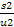 ¿Qué información se ha consultado?Con la ayuda del maestro coinvestigador y asesor Ondas registren en este espacio las referencias (documentos, páginas web, videos, etc) que han consultado en el proceso de investigación. Realicen una ficha(alrededor de 1500 o 2000 caracteres para cada una) indicando su aporte para la investigación en metodología, consulta de conceptos clave, experiencias previas de investigaciones relacionadas, etc. Usen normas APA e incluyan las casillas adicionales que requieran para incluir todas las referencias consultadas.Título: Influencia del reggaetón en la conducta de los estudiantes del cuarto año de ciencias del Liceo Bolivariano "Dr Vicente Dávila" San Cristóbal – Táchira Autor: Díaz C. José A. Niño M. Luis H. Pérez A. Leonard S.Año de publicación: 2008Aporte a la investigación: Por la violencia que hoy día se observa en las instituciones educativas, hace pensar que los adolescentes se dejen influenciar de las nuevas tendencias musicales como el reggaetón, ya que muchas de las letras de este tipo de  música dan mensajes violentos y sexuales, lo  que conlleva a que los alumnos lo interpreten y lo tomen como forma de vida, sin dejar atrás que muchos de estos jóvenes vienen de familias disfuncionales que no han llegado a fortalecer sus principios éticos-morales, en tal sentido se perfila a un individuo con una pérdida de valores y  sentido de pertenencia.Enlace web (Si aplica): https://www.monografias.com/trabajos60/influencia-reggaeton-estudiantes/influencia-reggaeton-estudiantes2.shtml Título: El Reggaetón y sus efectos en la conducta de los adolescentes. Autor: Laura Ceballos.Año de publicación: 2010.Aporte a la investigación: La música siempre ha sido un elemento para la formación cultural, que pueden ser de gran influencia en las conductas y emociones que irradian los seres humanos, sin importar la edad, el sexo ni la posición económica porque se trata de un medio de expresión ya que es un arte. Al transcurrir el tiempo la música ha tenido una evolución de ritmos y bailes,  como es el caso del reggaetón y la champeta, Estos son ritmos musicales que traen consigo letras en muchas de  sus canciones mensajes muy fuertes refiriéndose al alcohol, a las drogas, al sexo y también ínsita a tener bailes muy exóticos. Los que más escuchan este tipo de música son los adolescentes, siendo estos los que se dejan influenciar por este tipo de letras, que son muy fuertes y muchas veces muy degradantes.   Enlace web (Si aplica):  https://fido.palermo.edu/servicios_dyc/publicacionesdc/vista/detalle_articulo.php?id_articulo=6118&id_libro=163Título: Música, imagen y sexualidad: el reggaetón y las asimetrías de género Autor: Dulce Asela Martínez NoriegaAño de publicación: 2014Aporte a la investigación: gran parte de la población adolescente de latino-américa son amantes al género de música del reggaetón y la champeta, se hacen llamar los “reggaetoneros” y los”champeteros”, tienen tanta afinidad a este tipo de música que ya la hacen parte de su vida y de su costumbre, conviven con esa  cultura urbana que incluye determinados look, vestimenta, tatuajes, religión, lenguaje y expresiones. Lo que más se resalta en la letra de este tipo de música es su gran contenido sexual, que se observa tanto en la letra de las canciones como en la manera de bailarla, conocido por ellos mismo como el “perreo”. En los videos musicales, publicidad, portadas de discos y sitios web se muestra, por un lado, una imagen agresiva y dominante del hombre; por otro, se difunde la imagen de la mujer sumisa y de objeto sexual. Enlace web (Si aplica): http://www.elcotidianoenlinea.com.mx/pdf/18607.pdfFaseActividad de InvestigaciónResponsablesMayoJunioJulioAgostoSepICapacitación a estudiantesDocentes titular y suplenteIIPrimera Observación Docentes y estudiantesIIIPrimera CaracterizaciónDocentes y estudiantesIVActividades pedagógicas de CampoDocentes y estudiantesVSegunda ObservaciónDocentes y estudiantesVISegunda CaracterizaciónDocentes y estudiantesVIIProyección de resultados Docentes y estudiantesConceptoCantidadTotal (valor $)Función que cumple dentro de la investigación (para qué se va a usar dentro de la investigación)Pendones1$60,000Presentación del grupo en las diferentes ferias programadas por Ondas Papelería  1$380,000Material para realizar encuesta, folletos, material para capacitación, entre otros gatos que se presentenRefrigerio 100$300,000Hidratación y refrigerio tato para el grupo de investigación, como para el grupo donde se va a focalizar el proyecto Gorras52$260,000Se utilizará para identificar a el grupo de investigación en ferias y demás eventos educativos Actividad y medio de comunicaciónResponsablesMayoJunioJulioAgostoSepCapacitación a estudiantes – Redes sociales y voz a vozDd           Vanessa Acosta Primera ObservaciónRedes Sociales y voz a voz       José Arrieta Primera Caracterización –Redes Sociales y Voz a Voz Dianis Cárdenas    Actividades pedagógicas de CampoRedes Sociales y Voz a VozLilibethMartínez Segunda Observación – Redes Sociales y Voz a Voz  Loraine Martínez          Segunda Caracterización – Redes Sociales y Voz a VozCristianMontoyaProyección de resultados – Redes Sociales y Voz a VozAndrés Sotomayor¿Sobre quiénes o qué se recogerán los datos? ¿Sobre quiénes o qué se recogerán los datos? ¿Sobre quiénes o qué se recogerán los datos? Definan sobre qué se recogerán los datos: conjunto de personas o comunidad, animales, plantas, objetos, fenómenos, sucesos, procesos, etc.Definan sus características e indiquen a cuántas personas, animales, plantas, objetos, fenómenos, sucesos o procesos se aplicarán los instrumentos se llevará a cabo la recolección de la información.Definan sobre qué se recogerán los datos: conjunto de personas o comunidad, animales, plantas, objetos, fenómenos, sucesos, procesos, etc.Definan sus características e indiquen a cuántas personas, animales, plantas, objetos, fenómenos, sucesos o procesos se aplicarán los instrumentos se llevará a cabo la recolección de la información.Definan sobre qué se recogerán los datos: conjunto de personas o comunidad, animales, plantas, objetos, fenómenos, sucesos, procesos, etc.Definan sus características e indiquen a cuántas personas, animales, plantas, objetos, fenómenos, sucesos o procesos se aplicarán los instrumentos se llevará a cabo la recolección de la información.Se seleccionará una muestra de 50 estudiantes, seleccionados de forma aleatoria, pertenecientes a diferentes grados, la característica es que sean estudiantes donde exista un comportamiento negativo como consecuencia de la marcada practica de escuchar música champeta y ritmos urbanos denigrante, para poder obtener resultados viables que demuestren resultados concretos de la investigación.Se utilizarán como instrumentos para la recolección de datos la observación directa, y una caracterización (Encuesta) antes de iniciar la puesta en marcha del proyecto como también al finalizar la investigación para poder obtener los hallazgos que dejó la investigación.Se seleccionará una muestra de 50 estudiantes, seleccionados de forma aleatoria, pertenecientes a diferentes grados, la característica es que sean estudiantes donde exista un comportamiento negativo como consecuencia de la marcada practica de escuchar música champeta y ritmos urbanos denigrante, para poder obtener resultados viables que demuestren resultados concretos de la investigación.Se utilizarán como instrumentos para la recolección de datos la observación directa, y una caracterización (Encuesta) antes de iniciar la puesta en marcha del proyecto como también al finalizar la investigación para poder obtener los hallazgos que dejó la investigación.Se seleccionará una muestra de 50 estudiantes, seleccionados de forma aleatoria, pertenecientes a diferentes grados, la característica es que sean estudiantes donde exista un comportamiento negativo como consecuencia de la marcada practica de escuchar música champeta y ritmos urbanos denigrante, para poder obtener resultados viables que demuestren resultados concretos de la investigación.Se utilizarán como instrumentos para la recolección de datos la observación directa, y una caracterización (Encuesta) antes de iniciar la puesta en marcha del proyecto como también al finalizar la investigación para poder obtener los hallazgos que dejó la investigación.¿Cuáles instrumentos necesitan para recoger información que aporte a la investigación? ¿Cuáles instrumentos necesitan para recoger información que aporte a la investigación? ¿Cuáles instrumentos necesitan para recoger información que aporte a la investigación? Indiquen los instrumentos que han diseñado para recoger información en su investigación. Tengan en cuenta que estos se deben anexar a la bitácora. Incluyan las filas necesarias para describir los instrumentos.Indiquen los instrumentos que han diseñado para recoger información en su investigación. Tengan en cuenta que estos se deben anexar a la bitácora. Incluyan las filas necesarias para describir los instrumentos.Indiquen los instrumentos que han diseñado para recoger información en su investigación. Tengan en cuenta que estos se deben anexar a la bitácora. Incluyan las filas necesarias para describir los instrumentos.Instrumento	¿Qué información se espera recoger con este instrumento?Incluyan el instrumento como anexo e indiquen en este espacio su ubicación.Observación Permitirá tener información de forma no predispuesta sobre la muestraFotografías – Institución educativa San JoséEncuesta Recolectar información directa sobre la muestra Modelo de encuesta – Institución Educativa San José Instrumento (En esta tabla incluyan las filas adicionales que requieran)¿Cuáles son las evidencias de la recolección de la información (grabaciones, consentimiento informado, tablas con registros, etc.)?Indiquen la ubicación de la información: Carpeta en físico o en digital.EncuestaGráficos Anexos de Instrumentos Campo Opcional: Observaciones adicionales de los investigadores durante la aplicación del instrumentoCampo Opcional: Observaciones adicionales de los investigadores durante la aplicación del instrumentoCampo Opcional: Observaciones adicionales de los investigadores durante la aplicación del instrumento¿De qué manera se organizaron los datos recogidos con cada instrumento aplicado? Indiquen los criterios que utilizó el grupo para clasificar y agrupar la información o datos que recogieron. Para escribir el párrafo pueden tener en cuenta:Enlisten los criterios. Para cada criterio indiquen la información o datos que se registra.Incluyan como anexos los cuadros, estadísticas, gráficas, etc., elaborados para organizar la información.¿Cuáles son los resultados obtenidos con el proyecto de investigación? ¿Cuáles son los resultados obtenidos con el proyecto de investigación? ¿Cuáles son los resultados obtenidos con el proyecto de investigación? Diligencien el siguiente cuadro para establecer relaciones entre los resultados (todos los hallazgos) de su proyecto y cómo estos aportan a la solución de la pregunta y problema de investigación que plantearon. Incluyan en la tabla los campos adicionales que requieran.Diligencien el siguiente cuadro para establecer relaciones entre los resultados (todos los hallazgos) de su proyecto y cómo estos aportan a la solución de la pregunta y problema de investigación que plantearon. Incluyan en la tabla los campos adicionales que requieran.Diligencien el siguiente cuadro para establecer relaciones entre los resultados (todos los hallazgos) de su proyecto y cómo estos aportan a la solución de la pregunta y problema de investigación que plantearon. Incluyan en la tabla los campos adicionales que requieran.Resultados (máximo 500 caracteres cada uno)Aporte del resultado a la pregunta de investigación.Indiquen con cuál objetivo específico se relaciona este resultado (Pueden enumerarlos)El 76% de los estudiantes manifiesta que escucha la música del artista Bad Bunny, el 10% escucha Maluma, el 12% escucha Kidd y el resto escucha artistas no mencionadosEste aporte es importante porque permite identificar las letras y los mensajes de los artistas más escuchados por los encuestados Identificar los artistas de Reggaetón que escuchan con más frecuencia los estudiantes de la institución El 59% de los encuestados manifiesta que las letras de las canciones que escuchan si influye en su comportamiento, mientras que el 41% dice que no.El 38% dice que la influencia de estas canciones no es positiva, mientras que el 62% manifiesta que sí lo es. El 50% de los encuestados ha incorporado en su dialecto la forma de hablar influida por la música urbana que escucha, mientras que el 50% restante manifiesta la contrario, el 55% también manifiesta que escuchar este tipo de música genera comportamientos agresivos, mientras que el 45% restante dice que no Permite analizar que a ciertos estudiantes estas letras modernas de las canciones urbanas no les generan ningún descontento, ni lo consideran nocivo en el desarrollo de la sociedad. Conocer el comportamiento de los jóvenes de la institución educativa san José que escuchan música ReggaetónAl 70% de los jóvenes encuestados no le prohíben en su casa escuchar las canciones de géneros urbanos, el 72% de los estudiantes considera que en la institución educativa no reciben ninguna orientación referente a las letras de las canciones de géneros urbanos como el reguetón Este resultado demuestra el trabajo de concientización que hace falta por parte de la institución educativa, no solo a los estudiantes, sino a los acudientes y padres de familia de los estudiantes, referente a las letras modernas de las canciones de géneros como el reguetón Conocer la actitud de la escuela y la familia ante los posibles cambios en la conducta y personalidad de los jóvenes por influencia de la música reggaetónIndiquen cuáles son las recomendaciones, preguntas o inquietudes que creen se pueden abordar en próximas investigaciones, esto es las proyecciones del proyecto.Indiquen cuáles son las recomendaciones, preguntas o inquietudes que creen se pueden abordar en próximas investigaciones, esto es las proyecciones del proyecto.Indiquen cuáles son las recomendaciones, preguntas o inquietudes que creen se pueden abordar en próximas investigaciones, esto es las proyecciones del proyecto.¿Qué información se puede incluir en el afiche o póster que apoyará la socialización del proyecto de investigación? ¿Qué información se puede incluir en el afiche o póster que apoyará la socialización del proyecto de investigación? En el afiche o póster pueden registrar información puntual de su proyecto de investigación para que den a conocer sus resultados en escenarios como ferias escolares o reuniones con su comunidad. Se sugiere que el afiche o póster tenga al menos la siguiente información y puede tener fotografías, tablas y gráficos con las referencias necesarias. En el afiche o póster pueden registrar información puntual de su proyecto de investigación para que den a conocer sus resultados en escenarios como ferias escolares o reuniones con su comunidad. Se sugiere que el afiche o póster tenga al menos la siguiente información y puede tener fotografías, tablas y gráficos con las referencias necesarias. Título del proyecto de investigaciónEl género musical como el reggaetón como factor influyente en la conducta de los estudiantes de 12 a 18 años, de la Institución educativa San José.Nombre del grupo de investigación.Grandes InvestigadoresInstitución EducativaMunicipioDepartamentoInstitución Educativa san JoséMunicipio de SincelejoDepartamento de sucre  Pregunta de investigación¿Cómo influye el escuchar el género reggaetón en la conducta adquirida de los estudiantes de 12 a 18 años de la institución educativa San José de Sincelejo, sucre?Problema de investigaciónLa música siempre ha formado uno de los elementos principales en la formación de la cultura, y a su vez puede influir en costumbres y emociones de los individuos. Durante la historia la música ha sufrido grandes cambios, se puede notar en los cambios de ritmos musicales durante los años que van desde la música clásica, pasando por la música disco hasta llegar a la actual, cada época ha tenido un estilo musical que la represente. Los niños y adolescentes son los más propensos a ser influenciados por los nuevos estilos musicales, ya que se sabe que los jóvenes construyen su identidad con el vestuario, el peinado, el lenguaje y la música. Los jóvenes se unen a grupos, los amigos son el centro donde se forman los patrones de conducta que sigue el adolescente. El deseo de ser independiente de la familia lo va a suplir con la dependencia de un grupo. En definitiva, se establece un sistema de creencias. Los miembros del grupo actúan siguiendo estas creencias. En los grupos en los cuales, el elemento de unión es la música, las creencias se generan a partir de ella, esta es la que determina la forma de vestirse, de peinarse, de moverse, la forma de hablar; Este conjunto de creencias construye la identidad de ese grupo de pertenencia. Por eso es por lo que son los niños y jóvenes la audiencia principal de los canales de videos musicales y de emisoras radiales. En nuestro colegio observamos estos comportamientos en los peinados, la decoloración del cabello, la forma de vestir, de hablar y de comportarse.Todo lo anterior nos muestra como la cultura y el modo de comportamiento propio de la región sabanera ha venido a ser desplazado por estos ritmos, y muchas de las actuaciones que toman los adolescentes hoy en día son el reflejo de los contenidos de las letras de las canciones que están presentes en su vida cotidiana, lo que ha generado violencia entre los estudiantes de la Institución Educativa San José, intolerancia, irrespeto por sus superiores, vocabularios inadecuados, entre otro tipo de comportamientos que afectan de manera positiva la calidad de seres humanos que la escuela le piensa entregar a la sociedad. Objetivos e hipótesis (Si aplica)Objetivo general: Determinar la influencia del género reggaetón en la conducta adquirida de los estudiantes de 12 a 18 años de la Institución Educativa San José, de Sincelejo, Sucre.Objetivos específicos:• Identificar los artistas de Reggaetón que escuchan con más frecuencia los estudiantes de la institución • Conocer el comportamiento de los jóvenes de la institución educativa san José que escuchan música Reggaetón• Conocer la actitud de la escuela y la familia ante los posibles cambios en la conducta y personalidad de los jóvenes por influencia de la música reggaetónMetodología (Descripción breve)La metodología que se llevó a cabo para realizar este proyecto de investigación fue inicialmente a través de la focalización de 50 estudiantes de diferentes cursos seleccionados al azar, mediante un sistema no probabilístico llamado bola de nieve, donde se permite tomar una muestra deseada.Luego se aplicó un instrumento de recolección de datos a estos estudiantes, y se les mantuvo bajo observación para mirar el comportamiento de estos al momento de escuchar los ritmos seleccionados para estudio dentro del proyecto.Finalmente se realizaron las actividades pertinentes que fueron programadas con anterioridad. Resultados El 76% de los estudiantes manifiesta que escucha la música del artista Bad Bunny, el 10% escucha Maluma, el 12% escucha Kidd y el resto escucha artistas no mencionados El 59% de los encuestados manifiesta que las letras de las canciones que escuchan si influye en su comportamiento, mientras que el 41% dice que no.El 38% dice que la influencia de estas canciones no es positiva, mientras que el 62% manifiesta que sí lo es.El 50% de los encuestados ha incorporado en su dialecto la forma de hablar influida por la música urbana que escucha, mientras que el 50% restante manifiesta la contrario, el 55% también manifiesta que escuchar este tipo de música genera comportamientos agresivos, mientras que el 45% restante dice que no Al 70% de los jóvenes encuestados no le prohíben en su casa escuchar las canciones de géneros urbanos, el 72% de los estudiantes considera que en la institución educativa no reciben ninguna orientación referente a las letras de las canciones de géneros urbanos como el reggaetónConclusionesA través de este recorrido investigativo y con los resultados encontrados se puede decir lo siguiente: Que los estudiantes del proyecto le gusta participar en las diferentes actividades de esta investigación, ya que en la institución educativa san José se puede observar en muchos estudiantes una actitud grosera y la utilización de palabras obscenas, las cuales podemos notar que muchos de los cantantes del genero urbano utilizan, de ahí fue donde decidimos estudiar si este tipo de música influía en el comportamiento de estos estudiantes, utilizamos unos métodos de recolección de datos como la encuesta y la observación directa, pudimos encontrar como resultado en la encuesta, que el 59% de los encuestados manifiesta que las letras de las canciones que escuchan si influye en su comportamiento, 55% también manifiesta que escuchar este tipo de música genera comportamientos agresivos, en la observación también se pudo notar que cuando estos estudiantes escuchan este tipo de géneros su comportamiento cambia drásticamente pero en forma negativa, con todo esto se puede concluir en nuestra investigación que muchos de las actitudes negativas  de los estudiantes se deben al escuchar este tipo de música. Referencias (Fuentes consultadas)Datos de contacto del grupo: Correo del grupo, redes sociales del grupo etc.merlanoal@gmail.combettytuiranflorez@gmail.com¿Cuáles actividades se realizaron para compartir la solución del proyecto de investigación? ¿Cuáles actividades se realizaron para compartir la solución del proyecto de investigación? ¿Cuáles actividades se realizaron para compartir la solución del proyecto de investigación? ¿Cuáles actividades se realizaron para compartir la solución del proyecto de investigación? Retomen las actividades del plan de comunicaciones relacionadas con esta etapa en la que se comparte el proyecto de investigación con la comunidad. Incluyan las filas adiciones que requieran.Retomen las actividades del plan de comunicaciones relacionadas con esta etapa en la que se comparte el proyecto de investigación con la comunidad. Incluyan las filas adiciones que requieran.Retomen las actividades del plan de comunicaciones relacionadas con esta etapa en la que se comparte el proyecto de investigación con la comunidad. Incluyan las filas adiciones que requieran.Retomen las actividades del plan de comunicaciones relacionadas con esta etapa en la que se comparte el proyecto de investigación con la comunidad. Incluyan las filas adiciones que requieran.FechaActividadDescripción de la actividad. Indique el medio de divulgación.Participantes05-03-2019Sensibilización del proyecto A través de una socialización con la comunidad estudiantil. Estudiantes investigadores y docentes vinculados al programa ondas.12-04-2019Dar a conocer a algunos padres de familia sobre el proyecto.A través de una socialización con la comunidadInvestigadores y docentes vinculados al programa ondas.13-05-2019Dar a conocer los instrumentos que se utilizaran para recoger los datos.A través de una socialización con la comunidad estudiantil y cuerpo docente.Investigadores y docentes vinculados al programa ondas.03-06-2019Dar a conocer los resultados de los instrumentos que se utilizaron para recoger los datos.A través de una socialización con la comunidad estudiantil y cuerpo docente.Investigadores y docentes vinculados al programa ondas.02-08-2019Dar a conocer los materiales que se adquirió para el proyecto.A través de una socialización con la comunidad estudiantil y cuerpo docente.Estudiantes investigadores y docentes vinculados al programa ondas.20-09-2019Realización y difusión  de la huella que dejo en la institución la investigación.A través de una socialización se habló sobre el proyecto y sus beneficios con la comunidad estudiantil y cuerpo docente.Estudiantes investigadores y docentes vinculados al programa ondas.¿Cuáles actividades se realizaron para la difusión del proyecto de investigación? ¿Cuáles actividades se realizaron para la difusión del proyecto de investigación? ¿Cuáles actividades se realizaron para la difusión del proyecto de investigación? ¿Cuáles actividades se realizaron para la difusión del proyecto de investigación? Retomen las actividades del plan de comunicaciones relacionadas con la difusión de los resultados del proyecto a distintos actores. Recuerden que la participación en encuentros y eventos municipales, departamentales, regionales y nacionales y la publicación de los resultados de su proyecto en la comunidad virtual Héroes Ondas son actividades de difusión.Incluyan las filas adiciones que requieran.Retomen las actividades del plan de comunicaciones relacionadas con la difusión de los resultados del proyecto a distintos actores. Recuerden que la participación en encuentros y eventos municipales, departamentales, regionales y nacionales y la publicación de los resultados de su proyecto en la comunidad virtual Héroes Ondas son actividades de difusión.Incluyan las filas adiciones que requieran.Retomen las actividades del plan de comunicaciones relacionadas con la difusión de los resultados del proyecto a distintos actores. Recuerden que la participación en encuentros y eventos municipales, departamentales, regionales y nacionales y la publicación de los resultados de su proyecto en la comunidad virtual Héroes Ondas son actividades de difusión.Incluyan las filas adiciones que requieran.Retomen las actividades del plan de comunicaciones relacionadas con la difusión de los resultados del proyecto a distintos actores. Recuerden que la participación en encuentros y eventos municipales, departamentales, regionales y nacionales y la publicación de los resultados de su proyecto en la comunidad virtual Héroes Ondas son actividades de difusión.Incluyan las filas adiciones que requieran.FechaActividadDescripción de la actividad. Indique el medio de divulgación.Participantes02-10-2019Feria municipal en la ciudad de Sincelejo.A través de la feria municipal realizada en la ciudad de Sincelejo.Estudiantes seleccionados para exponer el proyecto.